MODEL -   Effective Date: September 14, 2016Brownfield Site Rehabilitation Agreement (BSRA) and Attached Instructions NOTE:This model BSRA supersedes any previously distributed models.  This model BSRA should be used as the template beginning on, 2016.  However, if a BSRA has been drafted with an earlier template, FDEP with work with the PRFBSR to make the appropriate changes.This model BSRA will need amending to address sites that are subject to RCRA enforcement or HSWA permits.  Contact the Department’s Brownfields Program Manager for discussions on sites subject to RCRA enforcement or HSWA permits early in the process.Remove the attached instructions (these instructions and the instructions associated with each attachment) and delete all language in { } or [ ] but not ( )) before finalizing the document.Submit a completed electronic Word or Word compatible copy or a hard copy of the draft BSRA with all attachments to the appropriate District Brownfield Coordinator for review.  Please include a cover letter or email which provides contact information for the person(s) coordinating the BSRA for the PRFBSR and indicate when the BSRA needs to be executed (for example, does it need to be executed by the end of the current calendar year or some other date).Contact the appropriate delegated local environmental program [Broward DEPGM (954-519-1478), Hillsborough County EPC (813- 627-2600 Ext 1303) or Miami-Dade RER (305-372-6700)] for a copy of a modified template if the brownfield site is located within the jurisdiction of these counties.The model includes optional language in a few places throughout the document.  Please work with your District Brownfields Coordinator or the Brownfields Program Manager to determine the correct language for your project. FDEP will provide the Brownfield ID numbers and OGC tracking number during review of the draft BSRA.For your information, the Department uses a “Checklist” to help ensure that BSRAs submitted for review are complete before forwarding for further review.  We recommend that you use that Checklist, along with the instructions in this document, to ensure the submission of a complete BSRA.Due to the large number of BSRAs and amendments submitted at the end of each calendar year, the Department recommends that BSRAs and BSRA amendments that need to be executed by the end of the calendar year, be submitted to the District Brownfield Coordinator no later than October 1.  District Brownfield Coordinators are encouraged to review such drafts with PRFBSRs and, when complete, forward the BSRA to the Department’s Brownfield Coordinator as soon as possible.BEFORE THE STATE OF FLORIDADEPARTMENT OF ENVIRONMENTAL PROTECTIONIN RE: [Insert Name of the Person(s) or Entity Responsible For Brownfield Site 	Rehabilitation]	[Insert Brownfield Site Name]	[Insert Brownfield Site Address, City, State, Zip Code]	[Insert Brownfield Area Name]	[Insert Brownfield Area Identification Number: “BFXXXXXXXXX”] 	[Insert Brownfield Site Identification Number: “BFXXXXXXXXX”] 	[Insert any other FDEP Identification Numbers – COM_, Facility #, etc.]	[Insert OGC Tracking Number - provided by DEP during review of draft]BROWNFIELD SITE REHABILITATION AGREEMENT PURSUANT TO §376.80(5), Florida Statutes (F.S.)WHEREAS, the Brownfields Redevelopment Act was enacted to reduce public health and environmental hazards on existing commercial and industrial sites by offering incentives to encourage responsible persons to voluntarily develop and implement cleanup plans; andWHEREAS, the Department of Environmental Protection (“Department”) is the administrative agency of the State of Florida having the power and duty to protect Florida’s environment and to administer and enforce the provisions of Chapters 403 and 376, F.S., and the rules promulgated thereunder, Chapters 62-777 and 62-780, Florida Administrative Code (F.A.C.), as amended; andWHEREAS, the Department has jurisdiction over the matters addressed in this Brownfield Site Rehabilitation Agreement (“BSRA”); andWHEREAS, the Department has the authority, pursuant to §376.81, F.S., to establish by rule, criteria for determining the rehabilitation program tasks that comprise a site rehabilitation program and the level at which a rehabilitation program task and a site rehabilitation program may be deemed complete; NOW, THEREFORE, in consideration of the mutual covenants and agreements hereinafter contained, it is agreed as follows:This BSRA is entered into between the Department and ___________________________ {insert the full legal name of the entity entering into the BSRA}, hereinafter the Person Responsible For Brownfield Site Rehabilitation (“PRFBSR”) (collectively referred to as the “parties”), for the rehabilitation of a brownfield site within a designated brownfield area pursuant to §376.80(5), F.S.  The Department and the PRFBSR agree to the following:DEPARTMENT OF ENVIRONMENTAL PROTECTIONThe Department is the agency of the State of  with authority and power to enforce the provisions of Chapters 376 and 403, F.S.PERSON RESPONSIBLE FOR BROWNFIELD SITE REHABILITATION_____________________ is the PRFBSR as defined in §376.79(13), F.S., for the real property described in the map and legal description in Attachment A (the “Brownfield Site”), incorporated herein, that has been designated by the {Insert “City of” or “________ County”} in Resolution Number {insert resolution number and date approved here; if there is more than one resolution associated with the brownfield area, all resolution numbers and approval dates should be listed here} as a brownfield area as defined in §376.79(4), F.S.  Attachment A is a composite exhibit that includes: (a) the legal description and map of the Brownfield Site; and (b) the {insert “city” or “county”} resolution(s) with all attachments including the map of the designated brownfield area.  The brownfield site consists of _______ acres. {If the legal boundaries of the brownfield site and the brownfield area are the same, include the following sentence:} The legal boundaries of the brownfield site and the brownfield area are the same.  PRFBSR’S DUTIESThe PRFBSR agrees:to conduct “site rehabilitation” of any “contaminated site(s)” as defined in §376.79, F.S., whose source originates on the real property described in Attachment A as the Brownfield site.   If such contaminated site(s) extend(s) beyond the boundary of the Brownfield site, then PRFBSR agrees to conduct site rehabilitation to address the entire contaminated site.;to conduct site rehabilitation and submit technical reports and rehabilitation plans in a timely manner according to the attached brownfield site rehabilitation schedule agreed upon by the parties (see Attachment B), and incorporated herein;to conduct site rehabilitation activities under the observation of professional engineers or professional geologists, as applicable, who are registered in accordance with the requirements of Chapters 471 or 492, F.S., respectively.  Submittals provided by the PRFBSR must be signed and sealed by a professional engineer registered under Chapter 471, F.S., or by a professional geologist registered under Chapter 492, F.S., as applicable, certifying that the submittal and associated work comply with the laws and rules of the Department and those governing the profession.  Upon completion of the approved remedial action, a professional engineer registered under Chapter 471, F.S., or a professional geologist registered under Chapter 492, F.S., as applicable, must certify that the corrective action was, to the best of his or her knowledge, completed in substantial conformance with the plans and specifications approved by the Department;to conduct site rehabilitation in accordance with Chapter 62-160, F.A.C., as the same may be amended from time to time;to obtain any local, state or federal approvals or permits required for the site rehabilitation work and to conduct the necessary site rehabilitation consistent with local, state, and federal laws, rules and ordinances.  All site rehabilitation shall be consistent with the cleanup criteria in §376.81, F.S., the requirements of Chapters 62-780, F.A.C., Contaminated Site Cleanup Criteria, and 62-777, F.A.C., Contaminant Cleanup Target Levels;to allow access by the Department during the entire site rehabilitation process, as evidenced by the attached documentation (see Attachment C) incorporated herein, establishing that such site access has been secured by agreement with the real property owner.  Upon the transfer of any real property interest in any portion of the Brownfield Site before site rehabilitation is complete, the PRFBSR shall notify the Department within 15 days from the date that such an interest is effective.  With notice the PRFBSR shall provide a copy of an access agreement in substantially the same form as that in Attachment C with any successor in interest to the real property owner of the Brownfield Site or with any party with a real property interest in the Brownfield Site after the effective date of this agreement, granting such access to the Department; andto consider appropriate pollution prevention measures and to implement those that the PRFBSR determines are reasonable and cost-effective, taking into account the ultimate use or uses of the real property described in Attachment A. Local pollution prevention programs as well as state pollution prevention programs are available to assist in determining pollution reduction measures.  The Department recommends that the PRFBSR contact the Department’s Pollution Prevention (P2)/Waste Reduction Program at (850) 245-8707 or visit the P2 web site at http://www.dep.state.fl.us/pollutionprevention/aboutus.htm for recommendations on waste minimization and waste management and for assistance with pollution prevention measures.  Such measures may include improved inventory or production controls and procedures for preventing loss, spills, and leaks of hazardous waste and materials, and include the goals for the reduction of releases of toxic materials.  {Insert the following paragraph for sites that are subject to an existing Consent Order:} that upon the execution of this BSRA the terms and conditions of Consent Order {insert Consent Order Number and execution date}, only as it pertains to corrective actions on the contaminated site(s) originating on the real property as described in Attachment A, will be held in abeyance and shall remain in abeyance, provided the PRFBSR is in compliance with the terms of this BSRA.  In the event the Department determines that PRFBSR is not in compliance with the terms and conditions of this BSRA, subject to the provisions of Paragraphs 11 and 19 hereof, the PRFBSR agrees that the terms and conditions of the Consent Order shall return in full force and effect.  {If the Brownfield Site at issue is not subject to an existing Consent Order, then delete this paragraph.}CERTIFICATION[Please use one of following paragraphs, as appropriate:]The PRFBSR certifies that he/she has consulted with the local government with jurisdiction over the brownfield area about the proposed redevelopment of the brownfield site, that the local government is in agreement with or approves the proposed redevelopment, and that the proposed redevelopment complies with applicable laws and requirements for such redevelopment.  Documentation that supports this certification is provided as Attachment D.[Or, use the following paragraph if the PRFBSR is a local government that has jurisdiction over the property] The PRFBSR is the local government with jurisdiction over the real property described in Attachment A.  Therefore, the PRFBSR certifies that the proposed redevelopment complies with applicable laws and requirements for such redevelopment.  Documentation provided that describes the proposed redevelopment is provided as Attachment D.SITE CONTRACTORThe PRFBSR must ensure that the contractor who is performing the majority of the site rehabilitation program tasks pursuant to this BSRA or supervising the performance of such tasks by licensed subcontractors in accordance with the provisions of § 489.113(9), F.S., has provided certification to the Department that the contractor meets the requirements listed below.  If the identity of the contractor is known at the time of the execution of this BSRA, a Brownfields Redevelopment Program Contractor Certification Form (CCF) shall be submitted as Attachment E to this BSRA.  If the contractor has not yet been determined, the PRFBSR shall ensure that the CCF is submitted to the District Brownfield Coordinator and approved by the Department before the contractor begins performing any site rehabilitation tasks at the site.  The PRFBSR must submit to the Department documentation as Attachment F, which shows a National Environmental Laboratory Accreditation Program (“NELAP”)-recognized authority has accredited the laboratory(s) that will perform the analyses required by this agreement.  Any contractor that performs site rehabilitation tasks at a contaminated site originating on the real property as described in Attachment A shall provide documentation in accordance with the provisions of the paragraph above and with Attachments E and F, if applicable, showing that any contractor that performs site rehabilitation tasks:(a)	meets all certification and license requirements imposed by law; and(b)	performs, or has laboratory analyses performed, pursuant to NELAP certification requirements and performs, or has field sampling work performed, in accordance with the Standard Operating Procedures provided in Chapter 62-160, F.A.C., as amended, if applicable to performance of site rehabilitation tasks.CONTINUOUS COMPLIANCEDuring the entire site rehabilitation process, the PRFBSR agrees to ensure that the contractor continues to comply with the requirements of Paragraph 5 of this BSRA pursuant to the requirements of §376.80(6), F.S.VOLUNTARY CLEANUP TAX CREDIT PROGRAMNot all activities that are approved or performed in association with a BSRA are eligible for the state's Voluntary Cleanup Tax Credit (VCTC).  In accordance with Section 376.30781, F.S., only costs incurred and paid by the applicant that are either integral, necessary and required for site rehabilitation or for solid waste removal, are eligible for the VCTC. Contamination assessment or remediation paid for by the State of Florida for a discharge that is eligible for a state-funded cleanup under the Dry-Cleaning Solvent Contamination Program or one of the Petroleum Restoration Program’s eligibility programs, may not be used to calculate a tax credit. "Site rehabilitation" means the assessment of site contamination and the remediation activities that reduce the levels of contaminants at a site through accepted treatment methods to meet the cleanup target levels established for that site. For sites subject to the Resource Conservation and Recovery Act, as amended, the term includes removal, decontamination, and corrective action of releases of hazardous substances.  “Solid waste removal” means removal of solid waste from the land surface or excavation of solid waste from below the land surface and removal of the solid waste from the brownfield site.  Nothing contained herein is intended to limit the VCTC otherwise available to the PRFBSR under applicable law. General information about the VCTC Program is available at http://www.dep.state.fl.us/waste/categories/vctc/default.htm.  For specific questions regarding the VCTC Program, please contact the Department’s Waste Cleanup Program at (850) 245-8927.ADVISORY COMMITTEEThe PRFBSR shall establish an advisory committee pursuant to the requirements of §376.80(4), F.S., for the purpose of improving public participation and receiving public comments on rehabilitation and redevelopment of the brownfield area, future land use, local employment opportunities, community safety, and environmental justice.  The advisory committee should include residents within or adjacent to the brownfield area, businesses operating within the brownfield area, and others deemed appropriate. However, if an appropriate local advisory committee already exists, this committee may be used for requesting public participation and for the purposes of complying with this paragraph. The PRFBSR shall provide the advisory committee a copy of the final proposed draft BSRA and a copy of the executed BSRA.  When the PRFBSR submits a site assessment report or the technical document containing the proposed course of action following site assessment to the Department or the local pollution control program for review, the PRFBSR shall hold a meeting or attend a regularly scheduled meeting to inform the advisory committee of the findings and recommendations in the site assessment report or the technical document containing the proposed course of action following site assessment. The names, addresses, contact numbers, and applicable affiliation for each advisory committee member is included as Attachment G.INDEMNIFICATIONThe PRFBSR shall save and hold harmless and indemnify the Department against any and all liability, claims, judgments or costs of whatsoever kind and nature for injury to, or death of any person or persons and for the loss or damage to any property resulting from the use, service, operation or performance of work under the terms of this BSRA and from the negligent acts or omissions of the PRFBSR or its employees, agents, contractors, subcontractors, or other representatives, to the extent allowed by law.LIABILITY PROTECTIONThe liability protection provided under §376.82, F.S., shall become effective upon execution of this BSRA and shall remain effective, provided the PRFBSR complies with the terms of this BSRA. TERMINATION If the PRFBSR fails to comply with this BSRA, the Department shall notify the PRFBSR and allow 90 days for the PRFBSR to return to compliance with the provision at issue or to negotiate a modification to the BSRA with the Department for good cause shown.  If an imminent hazard exists, the 90-day grace period shall not apply.  If the project is not returned to compliance with this BSRA and a modification cannot be negotiated, the Department shall terminate this BSRA. The PRFBSR may terminate this BSRA at any time upon written notice to the Department.Termination of this BSRA by either party will revoke the immunity provision of §376.82, F.S. [Insert the following if this BSRA places a consent order in abeyance or is a RCRA BSRA: “Upon termination of this BSRA, (consent order #________or RCRA permit # _________) will return immediately to full force and effect.”]IMMINENT HAZARDNothing herein shall be construed to limit the authority of the Department to undertake any action in response to, or to recover the costs of responding to, conditions at or from the real property described in Attachment A that require the Department to take action to abate an imminent hazard to the public health, welfare or the environment.RELEASE OF LIABILITYUpon successful completion of this BSRA as evidenced by the issuance of a Site Rehabilitation Completion Order (SRCO) for each contaminated site originating from the real property described in Attachment A, the PRFBSR and his or her successors and assigns, shall be relieved from further liability for site rehabilitation as described in paragraph 3.a. of this BSRA to the Department and third parties and of liability in contribution to any other party who has or may incur cleanup liability for the contaminated site(s).  [Insert the following paragraph if a Consent Order is applicable: “The Department will release the Respondent to Consent Order ####, and his or her successors and assigns, from its corrective action obligations pursuant to the Consent Order for the real property covered by this BSRA upon issuance of the Brownfields Site Rehabilitation Completion Order issued pursuant to this BSRA”.]This release of liability is subject to the reopener provisions of §376.82(3), F.S.GOVERNING LAW This BSRA has been delivered in the State of  and shall be construed in accordance with the laws of  and any applicable local regulations.  Wherever possible, each provision of this BSRA shall be interpreted in such manner as to be effective and valid under applicable law.  If any provision of this BSRA shall be prohibited or invalid under applicable law, such provision shall be ineffective to the extent of such prohibition or invalidity, without invalidating the remainder of such provision or the remaining provisions of this BSRA.  Any action hereon or in connection herewith shall be brought in [Insert either Leon County or the county where the brownfield site is located], Florida.SUBMITTALSThe PRFBSR shall submit one hard (paper) copy or one electronic (digital) copy of any certifications or documentation required in Paragraph 6 (“Site Contractor”) above, and all data, reports, responses, addenda, or modifications to reports and plans required by this BSRA to:[Insert name,Title, andMailing address of the District’s Brownfields Coordinator].The Department encourages the submittal of documents for review in an electronic format rather than the submittal of paper copies.  All electronic copies of documents shall be in the format listed in Section 8 of the Instructions and attached as Attachment H.  Time frames for the Department’s review of technical reports and plans and submittal of documents by the PRFBSR shall be governed by the attached schedule (see Attachment B), incorporated herein.  After final Department approval of each report or plan, an electronic copy shall be submitted to the Department within 30 days.  The electronic copy of the report shall be submitted in the format listed in Attachment H.DOCUMENT REVIEWDuring the site rehabilitation process, if the Department fails to complete the review of a technical document within the time frame specified in this BSRA, with the exceptions of “no further action proposals,” “monitoring only proposals,” and feasibility studies, which must be approved prior to implementation, the PRFBSR may proceed to the next site rehabilitation task.  However, the PRFBSR does so at its own risk and may be required by the Department to complete additional work on a previous task.ASSIGNMENTThe PRFBSR shall not assign any rights or responsibilities under this BSRA to any other party without the written consent of the Department and the local government with jurisdiction over the real property described in Attachment A.  However, the Department shall not withhold its consent to such an assignment if: (a) the proposed assignee meets all of the eligibility criteria under §376.82, F.S.; (b) the proposed assignee has agreed, in writing, to assume all obligations of the PRFBSR under the terms of this Agreement; and (c) the assignment of PRFBSR obligations under any agreement with the local government with jurisdiction over the real property has been approved, in writing, by the local government.WAIVERBy entering into this BSRA, the PRFBSR waives its right to challenge the contents of this BSRA in an administrative hearing afforded by §120.569 and §120.57, F.S., or an appeal afforded by the terms of §120.68, F.S.  This BSRA does not deny the PRFBSR a right to challenge the Department’s actions taken pursuant to this BSRA.  No delay or failure to exercise any right, power or remedy accruing to either party upon breach or default by either party under this BSRA, shall impair any such right, power or remedy of either party; nor shall such delay or failure be construed as a waiver of any such breach or default, or any similar breach or default thereafter.EFFECTIVE DATE AND ADMINISTRATIVE HEARINGThis BSRA (Order) is final and effective on the date of execution unless a timely petition for an administrative hearing is filed under §§120.569 and 120.57, F.S., within 21 days after the date of receipt of notice of agency action. Upon the timely filing of such petition, this BSRA will not be effective until further order of the Department.  The liability protection for the PRFBSR pursuant to §376.82(2), F.S., becomes effective upon execution of the brownfield site rehabilitation agreement.  The procedures for petitioning a hearing are set forth below. Persons other than the PRFBSR who are affected by this BSRA have the following options:  If you choose to accept the Department’s decision regarding this BSRA, you do not have to do anything.  This BSRA is final and effective 21 days after the date of execution. If you choose to challenge the Department’s decision, you may do the following:File a request for an extension of time to file a petition for hearing with the Agency Clerk of the Department in the Office of the General Counsel at 3900 Commonwealth Boulevard, Mail Station 35, Tallahassee, Florida 32399-3000 within 21 days of receipt of this BSRA; such a request should be made if you wish to meet with the Department in an attempt to informally resolve any disputes without first filing a petition for hearing.OrFile a petition for administrative hearing with the Agency Clerk of the Department in the Office of the General Counsel at , Mail Station 35,  within 21 days of receipt of this BSRA.Please be advised that mediation of this decision pursuant to §120.573, F.S., is not available.How to Request an Extension of Time to File a Petition for Hearing:For good cause shown, pursuant to Rule 62-110.106(4), F.A.C., the Department may grant a request for an extension of time to file a petition for hearing.  Such a request shall be filed with (received by) the Agency Clerk of the Department in the Office of the General Counsel at 3900 Commonwealth Boulevard, Mail Station 35, Tallahassee, Florida 32399-3000, within 21 days of receipt of this BSRA.  Petitioner shall mail a copy of the request to the PRFBSR at the time of filing.  Timely filing a request for an extension of time tolls the time period within which a petition for administrative hearing must be made.How to File a Petition for Administrative Hearing:A person whose substantial interests are affected by this BSRA may petition for an administrative proceeding (hearing) under §§120.569 and 120.57, F.S.  The petition must contain the information set forth below and must be filed with (received by) the Agency Clerk of the Department in the Office of the General Counsel at 3900 Commonwealth Boulevard, Mail Station 35, Tallahassee, Florida 32399-3000, within 21 days of receipt of this BSRA.  Petitioner shall mail a copy of the petition to the PRFBSR at the time of filing.  Failure to file a petition within this time period shall constitute a waiver of any right to request an administrative proceeding under Chapter 120, F.S.Pursuant to §120.569(2), F.S., and Rule 28-106.201, F.A.C., a petition for administrative hearing shall contain the following information:1. The name, address, any e-mail address, and telephone number of each petitioner; the name, address, and telephone number of the petitioner’s representative, if any; the PRFBSR’s name and address; the Department’s Brownfield Area and Brownfield Site Identification Numbers; and the name and address of the Brownfield Site; the name and address of each agency affected;2. A statement of when and how each petitioner received notice of the Department’s action or proposed action;3. An explanation of how each petitioner’s substantial interests will be affected by the Department’s action or proposed action;4. A statement of the disputed issues of material fact, or a statement that there are no disputed facts;5. A concise statement of the ultimate facts alleged, including the specific facts the petitioner contends warrant reversal or modification of the Department’s action or proposed action; 6. A statement of the specific rules or statutes the petitioner contends require reversal or modification of the Department’s action or proposed action, including an explanation of how the alleged facts relate to the specific rules of statutes; and7. A statement of the relief sought by the petitioner, stating precisely the action petitioner wishes the Department to take with respect to the Department’s action or proposed action.Because the administrative hearing process is designed to formulate final agency action, the filing of a petition means that the Department’s final action may be different from the position taken by it in this BSRA.  Persons whose substantial interests will be affected by any such final decision of the Department have the right to petition to become a party to the proceeding, in accordance with the requirements set forth above.JUDICIAL REVIEWExcept for the PRFBSR, any party has the right to seek judicial review of this BSRA under §120.68, F.S., by filing a notice of appeal under Rule 9.110 of the Florida Rules of Appellate Procedure with the Agency Clerk of the Department in the Office of the General Counsel at 3900 Commonwealth Boulevard, Mail Station 35, Tallahassee, Florida 32399-3000, and by filing a copy of the notice of appeal accompanied by the applicable filing fees with the appropriate District Court of Appeal.  The notice of appeal must be filed within 30 days after this BSRA is filed with the clerk of the Department (see below).CONTACTS FOR GENERAL AND LEGAL QUESTIONSAny questions about the content of this BSRA, the Department’s review of the BSRA, or technical questions should be directed to the Department’s District Brownfields Coordinator at: [Insert District’s Brownfields Coordinator name,Mailing address, Email address,Phone number]or to the PRFBSR’s representative at:[Insert PRFBSR’s representative name,Mailing address, Email address,Phone number].Questions regarding legal issues should be referred to the Department’s Brownfields Program Attorney in the Office of General Counsel at (850) 245-2242.  Contact with any of the above does not constitute a petition for administrative hearing or request for an extension of time to file a petition for administrative hearing.ENTIRETY OF AGREEMENTThis BSRA represents the entire agreement of the parties.  Any alterations, variations, changes, modifications or waivers of provisions of this BSRA shall only be valid when they have been reduced to writing, duly signed by each of the parties hereto, and attached to the original of this BSRA, unless otherwise provided herein.REMAINDER OF PAGE INTENTIONALLY LEFT BLANK	IN WITNESS WHEREOF, each of the parties has made and executed this Brownfield Site Rehabilitation Agreement on the date set forth for each signature of each representative below: {Insert Director’s name here}, Director {Insert appropriate DEP District} District , State of Florida Department of Environmental Protection, and {Insert PRFBSR’s name here}, the Person Responsible for Brownfield Site Rehabilitation, signing by and through {Insert individual signatory’s name if signing for PRFBSR Company or Entity, please ensure the person signing has the authority to sign on behalf of the entity; see link to FDEP signature authority memo for more information http://www.dep.state.fl.us/legal/Enforcement/appendix/models/signatory.pdf }, duly authorized to execute same.PERSON RESPONSIBLE FOR				STATE OF FLORIDA DEPARTMENT OFBROWNFIELD SITE REHABILITATION 			ENVIRONMENTAL PROTECTIONBy:  ____________________________		By:  ____________________________       (PRFBSR Authorized Signatory)		                  Director, {insert DEP District} District 	
        __________________________________	                    __________________________________       (Print Signatory’s Name & Title)			       (Print Director’s Name)Date:  ___________________________		Date:  ___________________________				________________________________		Approved as to form and legality:(Address)
________________________________		_____________________________________(City, State, Zip Code)				FDEP Attorney
________________________________		_____________________________________(Telephone)	(Print FDEP Attorney’s Name)


FILING AND ACKNOWLEDGMENT FILED, on this date, pursuant to §120.52 Florida Statutes, with the designated							Department Clerk, receipt of which is hereby acknowledged.							________________________________							Clerk (or Deputy Clerk)	Date: ___________________________	cc: 	FDEP Program Attorney who reviewed BSRA	Kim Walker, FDEP Brownfields Program Manager	{Insert Name of Brownfields District Coordinator, FDEP}REMAINDER OF PAGE INTENTIONALLY LEFT BLANKList of AttachmentsAttachment A 	Local Government Resolution for the Brownfield Area and Map and Legal Description of the Brownfield SiteAttachment B	Brownfield Site Rehabilitation Schedule Attachment C	Site Access Agreement Attachment D	Certification of Redevelopment AgreementAttachment E	Contractor Certification Form Attachment F		Quality Assurance CertificateAttachment G	Advisory Committee Members Attachment H	Format for Submittal of Technical DocumentsDelete the instructions (after the attachment title) on each attachment page before finalizing the document.BROWNFIELD SITE REHABILITATION AGREEMENTINSTRUCTIONSFor electronic copies of the latest Florida Brownfields Redevelopment Program Guidance Manual and examples of various forms used within the BSRA, visit the Web Site address: http://www.dep.state.fl.us/waste/categories/brownfieldsINDEXSECTION 1:  ATTACHMENT A - - LOCAL GOVERNMENT RESOLUTION FOR THE BROWNFIELD AREA AND MAP AND LEGAL DESCRIPTION OF THE BROWNFIELD SITEAttachment A shall include a copy of the local government resolution, including the resolution’s attachments, that designated the brownfield area pursuant to §376.80, F.S.  Attachment A shall also include a map and legal description of the brownfield site.  The map of the brownfield site shall clearly delineate the boundaries of the brownfield site.   The number of acres shall also be recorded.  The information provided in the attachment shall be compatible with the Department’s Geographic Information System (GIS).  SECTION 2:  ATTACHMENT B - - BROWNFIELD SITE REHABILITATION SCHEDULEThe PRFBSR who wishes to conduct cleanup pursuant to the Brownfields Redevelopment Act must propose a brownfield site rehabilitation schedule as required by §376.80(5)(a), F.S.  The schedule shall address each of the contamination assessment and remedial action tasks including milestones for completion of each task, submittal of technical reports and rehabilitation plans and the Department’s or delegated local program’s review time frames for review of reports or plans.  The approved schedule shall be submitted as Attachment B and incorporated into the BSRA.  All contamination assessment and remedial action tasks set forth therein shall be conducted in a timely manner and in accordance with the approved schedule for site rehabilitation.Table I on the following page contains examples of submittals or suggested review time frames for reports, as applicable, submitted by the PRFBSR for review by the Department or by the delegated local program and initiation of applicable activities by the PRFBSR.  Table I schedule may be modified to more accurately represent the site activities.  However, the PRFBSR’s actions or document submittal time frames shall not exceed the time frames in Chapter 62-780, F.A.C. without Department or delegated local program approval:Attachment BTable I{Suggested} Brownfield Site Rehabilitation ScheduleSECTION 3:  ATTACHMENT C - - SITE ACCESS AGREEMENTThe PRFBSR shall provide the Department or the delegated local program with original copies of any site access agreement entered into between the PRFBSR and the owner(s) of all the individual parcels comprising the Brownfield site subject to this BSRA.  These site access agreement(s) shall be incorporated as Attachment C and include acknowledgement that representatives from the Department shall be allowed access to the property upon request.  A model of the Site Access Agreement is shown on the following page.  This model must be used to grant site access for the Department, however, the agreement may be modified based on site-specific circumstances. Please ensure the person signing the site access agreement has the necessary legal authority to sign on behalf of the entity. For more information, see the following link to FDEP’s signature authority: _http://www.dep.state.fl.us/legal/Enforcement/appendix/models/signatory.pdfSITE ACCESS AGREEMENTPERMISSION TO ENTER PROPERTYBROWNFIELDS REDEVELOPMENT PROGRAM1.	______________________, the real property owner (“undersigned” or  “owner”),  hereby grants permission to the State of Florida, Department of Environmental Protection (“Department”) and its agents and subcontractors to enter the undersigned’s property (“the property”) located at __________________________________________ as described in Attachment A attached to the BSRA for the brownfield site assigned the Brownfield Site Identification Number {Insert Brownfield Site Identification Number here.}, beginning on the date of execution of the BSRA and ending on such date as deemed appropriate by the Department or the successful completion of the BSRA, whichever occurs first.2.	This permission is contemplated to be used for the following activities that may be performed by the Department, its agents, representatives or subcontractors:a.	Having access to areas where contamination may exist.b.	Investigation of soil and groundwater including, but not limited to, the installation of groundwater monitoring wells, the use of geophysical equipment, the use of an auger for collection of soil and sediment samples, the logging of existing wells, videotaping, preparation of site sketches, taking photographs, any testing or sampling of groundwater, soil, surface water, sediments, air, and other materials deemed appropriate by the Department and the like.c.	Removal, treatment and/or disposal of contaminated soil and water, which may include the installation of recovery wells or other treatment systems.3.	Upon completion of the investigation, the Department will restore the property as near as practicable to its condition immediately prior to the commencement of such activities.4.	The granting of this permission by the undersigned is not intended, nor should it be construed, as an admission of liability on the part of the undersigned or the undersigned’s successors and assigns for any contamination discovered on the property.5.	The Department, its agents, representatives or subcontractors may enter the property during normal business hours and may also make special arrangements to enter the property at other times after agreement from the undersigned.6.	The Department acknowledges and accepts any responsibility it may have under applicable law (Section 768.28, Florida Statutes) for damages caused by the acts of its employees acting within the scope of their employment while on the property.7.	In exercising its access privileges, the Department will take reasonable steps not to interfere with the Owner’s operations, or the remediation and redevelopment activities pursuant to the BSRA.___________________________________	____________________________________Signature of Real Property Owner                                     Signature of WitnessPrint Name: _________________________                      Print Name: ____________________________Title, if applicable________________________________________________________	____________________________________	Date	Accepted by the Department by the following authorized agent:___________________________________	____________________________________Signature of Department representative                             Signature of WitnessPrint Name: ________________________                       Print Name: ____________________________________________________________   Title of Department representative___________________________________	____________________________________	Date	DateSECTION 4: ATTACHMENT D - - CERTIFICATION OF REDEVELOPMENT AGREEMENTThe PRFBSR must certify that he or she has consulted with the local government with jurisdiction over the brownfield area about the proposed redevelopment of the brownfield site, that the local government is in agreement with or approves the proposed redevelopment, and that the proposed redevelopment, complies with applicable laws and requirements for such redevelopment.  The PRFBSR must document this certification, by including one of the following as Attachment D of the BSRA:Reference to or a copy of a legally recorded or officially approved land use or site plan, a development order or approval, a building permit, or a similar official document issued by the local government that reflects the local government’s approval of proposed redevelopment of the brownfield site;A copy of the local government resolution designating the brownfield area that contains the proposed redevelopment of the brownfield site; orA letter from the local government that describes the proposed redevelopment of the brownfield site and expresses the local government’s agreement with or approval of the proposed redevelopment.If the local government with jurisdiction over the site is also the PRFBSR, the PRBSR only needs to submit documentation that describes the redevelopment.  However, please include a statement in Attachment D that indicates that the PRFBSR and the local government with jurisdiction are the same entity.  SECTION 5:  ATTACHMENT E - - CONTRACTOR CERTIFICATION FORM The PRFBSR must ensure that any contractor performing site rehabilitation program tasks at or for the real property described in Attachment A has provided documentation and certification to the Department or to the delegated local program that the contractor meets the requirements of Paragraph 6, Site Contractor.  These requirements include all certification and licensing requirements and implementation of the Standard Operating Procedures (SOPs) for field sampling in accordance with Chapter 62-160, F.A.C. (A link to Chapter 62-160 is provided in the Attachment F instructions below).  The Contractor Certification Form (CCF) shall be completed and submitted to the District Brownfields Coordinator or to the delegated local program Brownfields Coordinator.  The completed CCF shall be submitted as Attachment E.  If at the time of execution of the BSRA, the identity of a contractor is not known, the PRFBSR shall ensure that the required CCF is submitted to the Department or to the delegated local program prior to the contractor performing site rehabilitation program tasks at the site.  The contractor is defined as the contractor responsible for performing the site rehabilitation program tasks at or for the real property described in Attachment A.  The contractor may subcontract to other licensed contractors.  See §489.113(9), F.S. for additional information.CONTRACTOR CERTIFICATION FORMBrownfields Redevelopment ProgramContractor Name ______________________________________	Date: _____________________Contractor Address: ________________________________________________________________Contact Name: ____________________________________________________________________Phone No.: ____________________________________	Fax No.: _______________________Brownfield Site ID #: ____________________________The person named below by signing as an “Officer of the Company” hereby certifies to the Florida Department of Environmental Protection (FDEP) that the Contractor named above meets the requirements for contractors participating in the Brownfields Redevelopment Program [Sections 376.80(6) and (7), Florida Statutes (F.S.)]:_________________________________________        ___________________________________Signature of Officer of the Company and Date Signed	Print Name of Officer of the Company______________________________________Title of Officer of the CompanyThis form will be kept on file by the FDEP District office.  Contractors must immediately notify the FDEP (Brownfields District Coordinator) of any change in the above criteria.  The FDEP may order a suspension or cessation of work for failure of a contractor to maintain their required certification.  Please return this form to the appropriate District Brownfields Coordinator.SECTION 6:  ATTACHMENT F - - QUALITY ASSURANCE CERTIFICATEThe PRFBSR shall submit to the Department or the delegated local program documentation as Attachment F, showing that a NELAP-recognized accrediting authority (in Florida, the Department of Health, Environmental Laboratory Certification Program) has accredited the laboratory(s) performing analyses.  Analytical methods capable of meeting the cleanup target levels in Chapter 62-780, F.A.C., shall be used for all analyses.  You do not need to provide, for the BSRA, a list of contaminants to be tested.For comprehensive information about the Chapter 62-160, F.A.C., a link to the Department’s field Standard Operating Procedures, and for the complete text of Chapter 62-160, F.A.C., visit http://www.dep.state.fl.us/labs/qa/index.htmThe Department or the delegated local program reserves the right to reject any results generated by the PRFBSR if any organization performs an activity that is not specifically approved in accordance with Chapter 62-160, F.A.C., if there is reasonable doubt as to the quality of the data or method used, if the sampling was not performed in accordance with the approved SOPs, or if analysis was performed not in accordance with NELAP accreditation, or if the SOPs or NELAP accreditation of any organization expires.SECTION 7:  ATTACHMENT G - - ADVISORY COMMITTEE MEMBERSLocal governments or PRFBSRs must establish an advisory committee or use an existing advisory committee that has formally expressed its intent to address redevelopment of the specific brownfield area for the purpose of improving public participation and receiving public comments on rehabilitation and redevelopment of the brownfield area, future land use, local employment opportunities, community safety, and environmental justice. Such advisory committee should include residents within or adjacent to the brownfield area, businesses operating within the brownfield area, and others deemed appropriate. The names, addresses, and contact numbers for all Advisory Committee members shall be included in Attachment G. In addition, for each committee member please indicate whether that person is a resident within or adjacent to the brownfield area, a business operating within the brownfield area, or whether these are members of an existing local government advisory committee.  The PRFBSR must notify the advisory committee of the intent to rehabilitate and redevelop the site before executing the brownfield site rehabilitation agreement, and provide the committee with a copy of the draft plan for site rehabilitation which addresses elements required by §376.80(5), F.S.  This includes disclosing potential reuse of the property as well as site rehabilitation activities, if any, to be performed.The advisory committee shall have the opportunity to review any proposed redevelopment agreement prepared pursuant to §376.80(5)(i), F.S. and provide comments, if appropriate, to the board of the local government with jurisdiction over the brownfield area.  The advisory committee shall be provided a copy of the executed brownfield site rehabilitation agreement.  When the PRFBSR submits a site assessment report or the technical document containing the proposed course of action following site assessment to the department or the local pollution control program for review, the PRFBSR must hold a meeting or attend a regularly scheduled meeting to inform the advisory committee of the findings and recommendations in the site assessment report or the technical document containing the proposed course of action following site assessment. SECTION 8:  ATTACHMENT H - - FORMAT FOR SUBMITTAL OF TECHNICAL DOCUMENTS One hard copy or one electronic copy of each report or proposal and final reports shall be submitted to the Department or to the delegated local program.In an effort to increase efficiency, responsiveness, and to enhance environmental protection, electronic records are an acceptable media substitute for hard copy and shall be pursued as the first option of choice to arrive at compliance.  Where an electronic format exists of the records it shall be used to transmit the data, file, report, document, map, plans, picture, record, or any other object that may be available in an electronic format.  Electronic records shall be kept in industry standard non-proprietary formats: TIFF, GIF, JPEG, PDF, or in Microsoft Word, Microsoft Excel, and Microsoft Access not older than one (1) release behind the current.Data requested shall be transmitted using available media such as E-mail, Compact Disc (CD), or File Transfer via an FTP site.  Additional formats may be considered at the time of the request.After final approval of each report, an electronic copy and one hard copy shall be submitted within 30 days.  The media shall include a file directory and specify the “naming convention”.Final reports (any text files) must be in one of the approved formats.Site maps and surveys shall be in TIFF, JPEG or “.pdf” format.Site-specific GIS data tables shall be in Excel or text (tab delimited) format.The cover of the media shall include the Site Name, Designated Brownfield Area, Date and Type of Report(s).The left inside cover of the media should list all the files located on the media.	OPTIONAL ATTACHMENT I:  PUBLICATION OF NOTICE (Optional for PRFBSR; if the PRFBSR chooses to publish notice, a copy of the notice should be attached to the BSRA)If the PRFBSR wishes to publish notice of site rehabilitation activities once the PRFBSR and the Department or the delegated local program have executed the BSRA, the Department recommends that the following notice be used. The notice may be published in a newspaper of daily circulation in the city and county where the site rehabilitation activities are taking place.MODEL NOTICESTATE OF  DEPARTMENT OF ENVIRONMENTAL ProtectionNOTICE OF BROWNFIELD SITE REHABILITATION AGREEMENTThe Department of Environmental Protection (or insert the appropriate delegated local program) gives notice of agency action of entering into a Brownfield Site Rehabilitation Agreement (hereinafter “BSRA”) with (insert name of PRFBSR) _________________________ pursuant to Section 376.80(5), Florida Statutes.  The BSRA addresses the ___________________________________ activities in the vicinity of (insert addresses of site listed in BSRA) _________________________.  This BSRA is made available for public inspection during normal business hours, 8:00 a.m. to 5:00 p.m., Monday through Friday, except legal holidays at the Florida Department of Environmental Protection,  (insert FDEP District’s mailing address) ____________________________________________________.	A person whose substantial interests are affected by this BSRA may petition for an administrative proceeding (hearing) under §§120.569 and 120.57, F.S.  The Petition must contain the information set forth below and must be filed with (received by)  the Agency Clerk of the Department in the Office of the General Counsel at 3900 Commonwealth Boulevard, Mail Station 35, Tallahassee, Florida 32399-3000, within 21 days of receipt of this notice.  The Petitioner shall mail a copy of the petition at the time of filing to the District Office named above at the address indicated and a copy to the Person Responsible for Brownfields Site Rehabilitation (“PRFBSR”) listed in the BSRA.  Failure to file a petition within this time period shall constitute a waiver of any right to request an administrative proceeding under Chapter 120, F.S.Pursuant to §120.569(2), F.S., and Rule 28-106.201, F.A.C., a petition for administrative hearing shall contain the following information:1. The name, address, any e-mail addresses, and telephone number of each petitioner; the name, address, and telephone number of the petitioner’s representative, if any; the PRFBSR’s name and address; the Department’s Brownfield Area and Brownfield Site Identification Numbers;  the name and address of the Brownfield Site; and the name and address of each agency affected;2. A statement of when and how each petitioner received notice of the Department’s action or proposed action;3. An explanation of how each petitioner’s substantial interests will be affected by the Department’s action or proposed action;4. A statement of the disputed issues of material facts, or a statement that there are no disputed facts;5. A concise statement of the ultimate facts alleged, including a statement of the specific facts the petitioner contends warrant reversal or modification of the Department’s action or proposed action; 6. A statement of the specific rules or statutes the petitioner contends require reversal or modification of the Department’s action or proposed action, including an explanation of how the alleged facts relate to the specific rules of statutes; and7. A statement of the relief sought by the petitioner, stating precisely the action petitioner wishes the Department to take with respect to the Department’s action or proposed action.If a Petition is filed, the administrative hearing process is designed to formulate agency action.  Accordingly, the Department’s final action may be different from the position taken by the Department in the BSRA.  Persons whose substantial interests will be affected by any decision of the Department with regard to the subject BSRA have the right to petition to become a party to the proceeding.  This BSRA is final and effective on the date of execution.  Timely filing a petition for administrative hearing postpones the date this BSRA takes effect until the Department issues either a final order pursuant to an administrative hearing or an Order Responding to Supplemental Information provided to the Department pursuant to meetings with the Department.SectionTitle of Attachment or SectionReference Page in Instructions1Local Government Resolution For The Brownfield Area and Map and Legal Description of the Brownfield Sitei2Brownfield Site Rehabilitation Schedule (Suggested Time Frames)ii3Site Access Agreementv4Certification of Redevelopment Agreementv5Contractor Requirement Form v6Quality Assurance Certificatev7Advisory Committee Membersvi8Format of Submittal of Technical Documentsvi9Publication of Notice (Optional)viiiType of Report or ActivityPRFBSR Action or Submittal Time FramesDepartment Review or Comment Time framesNotice of Interim Source Removal Action or Emergency Response Action situations.Within 24 hours of initiation of the action.No comment required.Interim Source Removal ProposalWhen seeking approval before implementation of an alternative product recovery method, groundwater recovery, soil treatment or disposal technique (see Rule 62-780.500).Within 30 days of receipt.Interim Source Removal PlanWhen seeking approval before implementation of an alternative product recovery method, groundwater recovery, soil treatment or disposal technique (62-780.500, F.A.C.)Within 30 days of receipt.Interim Source Removal Status ReportWithin 60 days of completion of source removal activities and every 60 days thereafter or when the field activity is terminated, whichever occurs first.No comment required.Interim Source Removal ReportWithin 60 days of completion of interim source removal activities.Within 60 days of receipt.Site Rehabilitation Plan (SRP) or Combined Document; (Optional submittal)(See Rule 62-780.450, F.A.C.)Optional: SRP submitted within 270 days of executing BSRA.  May include multiple tasks.Within 60 days of receipt.Site Assessment Report (SAR)SAR submitted within 270 days of executing BSRA.Within 60 days of receipt.Risk Assessment Report (RAR)Optional: (within 60 days of SAR approval.)Within 90 days of receipt.No Further Action (NFA) ProposalWhen the site meets the criteria for NFA (See Rule 62-780.680, F.A.C.).Within 60 days of receipt.Well Survey and Sampling Results pursuant to paragraph 62-780.600(3)(h), F.A.C.Within 60 days of discovery of contamination beyond the property boundariesWithin 60 days of receipt.Natural Attenuation with Monitoring (NAM) PlanWhen the site meets the criteria for Natural Attenuation with Monitoring (See Rule 62-780.690, F.A.C.).Within 60 days of receipt.Natural Attenuation with Monitoring () ReportWithin 60 days of sample collection.No comment required.Remedial Action Plan (RAP)Within 90 days of approval of a SRP, SAR or RAR.Within 60 days of receipt.As-Built Drawings Within 120 days of initiating operation of the active remediation system.No comment required.Initiate Operation of Active Remedial ActionWithin 120 days of RAP approval.No comment required.Proposals submitted pursuant to subsection 62-780.700(15), F.A.C.Optional during active remediation Within 60 days of receiptRemedial Action Status Report(Monthly or quarterly status reports may be required for submittal - - depending on site conditions and Advisory Committee.)Within 60 days of the anniversary date of initiating operation of active remediation system.No comment required.Post Active Remediation Monitoring (PARM) Plan When the site meets the criteria for NFA (see Rule 62-780.680) or Leveling-Off (see Rule 62-780.700(17))Within 60 days of receipt.Post Active Remediation Monitoring (PARM) ReportWithin 60 days of sample collection.No comment required.Leveling Off DeterminationWithin 60 days of sample collection.Within 60 days of receipt.Post Active Remediation Monitoring (PARM) Plan resampling proposal (Rule 62-780.750(4)(e), F.A.C.Within 60 days of sample collection.Within 60 days of receipt.Site Rehabilitation Completion Report (SRCR)Within 60 days of the final sampling event.  If SRCR not approved then submit modifications, etc. within 60 days of Department’s response.Within 60 days of receipt.  If the brownfield site meets the requirements of Chapter 62-780, F.A.C. for the issuance of a SRCO, a SRCO will be issued. Pilot Study Work PlanWhen seeking approval before implementation of a Pilot Study pursuant to Rule 62-780.700(2), F.A.C.Within 60 days of receipt.Notices for Field Activities except for Start of Interim Source Removal or Emergency Response Action situations.Within seven (7) days but not less than 24 hours prior notice to the Department to perform field activity.No comment required.Submittal to the Department of addenda, responses, or modification to plans or reports, pursuant to Chapter 62-780, F.A.C.Within 60 days of receipt of the Department’s response.Within the same time frame for review of the original submittal.Submittal of Form and Actual Notice required in subsection 62-780.220(2), F.A.C.See text of rule for “Initial Notice of Contamination Beyond Property Boundaries” in subsection 62-780.220(2), F.A.C.No comment required.Submittal of Actual and Constructive Notice required in subsection 62-780.220(3), F.A.C.See text of rule for “Subsequent Notice of Contamination Beyond Source Property Boundaries for Establishment of a Temporary Point of Compliance (TPOC)” in subsection 62-780.220(3), F.A.C.No comment required.Submittal of proof of Constructive Notice required in subsection 62-780.680(8), F.A.C.When seeking an SRCO with conditions, the PRFBSR must provide constructive notice of the Department’s intent to approve a no Further Action Proposal with controls. No comment required.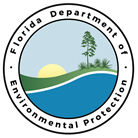 FLORIDA DEPARTMENT OFENVIRONMENTAL PROTECTIONBOB MARTINEZ CENTER2600 BLAIRSTONE ROAD
TALLAHASSEE, FLORIDA 32399-2400FLORIDA DEPARTMENT OFENVIRONMENTAL PROTECTIONBOB MARTINEZ CENTER2600 BLAIRSTONE ROAD
TALLAHASSEE, FLORIDA 32399-2400RICK SCOTTGOVERNORCARLOS LOPEZ-CANTERA
LT. GOVERNORJONATHAN P. STEVERSON SECRETARYRICK SCOTTGOVERNORCARLOS LOPEZ-CANTERA
LT. GOVERNORJONATHAN P. STEVERSON SECRETARYRICK SCOTTGOVERNORCARLOS LOPEZ-CANTERA
LT. GOVERNORJONATHAN P. STEVERSON SECRETARYContractor Certifies by Checking All Appropriate Boxes:YesNo1.	It meets all certification and license requirements imposed by law.2.	It performs or contracts laboratory analysis pursuant to National Environmental Laboratory Accreditation Program certification requirements and performs or contracts field-sampling work in accordance with the Standard Operating Procedures for Field Activities pursuant to Chapter 62-160, Florida Administrative Code.  3.	It complies with all applicable OSHA regulations.4.	Has the capacity to perform the majority of the site rehabilitation program tasks pursuant to a brownfield site rehabilitation agreement or supervise the performance of such tasks by licensed subcontractors in accordance with Section 489.113(9), F.S.